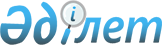 О внесении изменений в состав Консультативного комитета по вопросам защиты прав потребителей государств – членов Евразийского экономического союза
					
			Утративший силу
			
			
		
					Распоряжение Коллегии Евразийской экономической комиссии от 1 декабря 2020 года № 173. Утратило силу распоряжением Коллегии Евразийской экономической комиссии от 13 сентября 2021 года № 137.
      Сноска. Утратило силу распоряжением Коллегии Евразийской экономической комиссии от 13.09.2021 № 137 (вступает в силу с даты его опубликования на официальном сайте Евразийского экономического союза).
      1. Внести в состав Консультативного комитета по вопросам защиты прав потребителей государств – членов Евразийского экономического союза, утвержденный распоряжением Коллегии Евразийской экономической комиссии от 4 февраля 2019 г. № 25, следующие изменения:
      а) включить в состав Консультативного комитета от Российской Федерации Старикова Андрея Викторовича – заместителя директора Департамента регуляторной политики и оценки регулирующего воздействия Министерства экономического развития Российской Федерации;
      б) исключить из состава Консультативного комитета Злобина В.Е.
      2. Настоящее распоряжение вступает в силу с даты его опубликования на официальном сайте Евразийского экономического союза.
					© 2012. РГП на ПХВ «Институт законодательства и правовой информации Республики Казахстан» Министерства юстиции Республики Казахстан
				
      Председатель Коллегии    Евразийской экономической комиссии

М. Мясникович 
